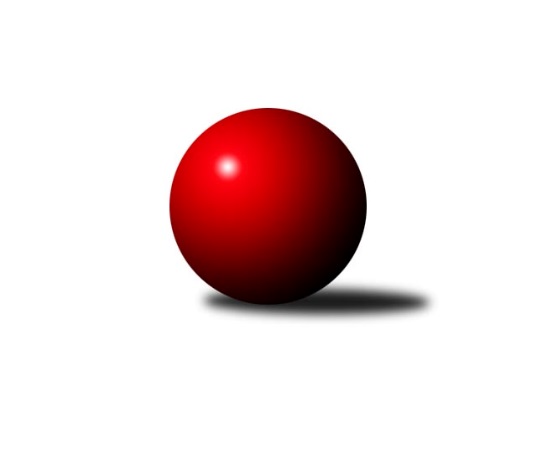 Č.3Ročník 2023/2024	20.5.2024 3. KLM C 2023/2024Statistika 3. kolaTabulka družstev:		družstvo	záp	výh	rem	proh	skore	sety	průměr	body	plné	dorážka	chyby	1.	TJ Opava	3	3	0	0	19.0 : 5.0 	(42.0 : 30.0)	3347	6	2257	1090	31.3	2.	KK Zábřeh B	3	2	0	1	15.0 : 9.0 	(41.5 : 30.5)	3376	4	2240	1136	22.3	3.	KK Vyškov B	3	2	0	1	15.0 : 9.0 	(39.0 : 33.0)	3375	4	2263	1112	28.7	4.	Sokol Přemyslovice	3	2	0	1	13.0 : 11.0 	(37.5 : 34.5)	3309	4	2209	1100	26.3	5.	TJ Odry	3	2	0	1	13.0 : 11.0 	(36.5 : 35.5)	3327	4	2196	1131	20.3	6.	KK Šumperk A	3	2	0	1	13.0 : 11.0 	(34.0 : 38.0)	3365	4	2261	1104	30.3	7.	KK Jiskra Rýmařov	3	2	0	1	12.0 : 12.0 	(38.5 : 33.5)	3322	4	2234	1089	34.7	8.	TJ Spartak Přerov B	3	1	0	2	12.0 : 12.0 	(36.5 : 35.5)	3340	2	2238	1102	33	9.	Loko Č. Třebová	3	1	0	2	7.0 : 17.0 	(28.5 : 43.5)	3319	2	2218	1101	33	10.	TJ Sokol Bohumín	3	0	1	2	9.0 : 15.0 	(35.5 : 36.5)	3226	1	2192	1034	34.3	11.	TJ Sokol Luhačovice	3	0	1	2	9.0 : 15.0 	(29.0 : 43.0)	3242	1	2170	1072	23	12.	TJ Spartak Bílovec	3	0	0	3	7.0 : 17.0 	(33.5 : 38.5)	3362	0	2245	1118	38.3Tabulka doma:		družstvo	záp	výh	rem	proh	skore	sety	průměr	body	maximum	minimum	1.	TJ Opava	2	2	0	0	13.0 : 3.0 	(28.5 : 19.5)	3357	4	3380	3334	2.	KK Vyškov B	2	2	0	0	12.0 : 4.0 	(26.5 : 21.5)	3408	4	3439	3376	3.	TJ Odry	2	2	0	0	11.0 : 5.0 	(26.5 : 21.5)	3447	4	3470	3423	4.	TJ Spartak Přerov B	1	1	0	0	7.0 : 1.0 	(16.0 : 8.0)	3355	2	3355	3355	5.	Sokol Přemyslovice	1	1	0	0	6.0 : 2.0 	(14.0 : 10.0)	3258	2	3258	3258	6.	KK Šumperk A	1	1	0	0	5.0 : 3.0 	(11.5 : 12.5)	3448	2	3448	3448	7.	Loko Č. Třebová	1	1	0	0	5.0 : 3.0 	(11.5 : 12.5)	3405	2	3405	3405	8.	KK Zábřeh B	2	1	0	1	9.0 : 7.0 	(25.5 : 22.5)	3319	2	3327	3310	9.	KK Jiskra Rýmařov	2	1	0	1	7.0 : 9.0 	(26.0 : 22.0)	3283	2	3329	3237	10.	TJ Sokol Bohumín	1	0	1	0	4.0 : 4.0 	(14.0 : 10.0)	3137	1	3137	3137	11.	TJ Spartak Bílovec	1	0	0	1	2.0 : 6.0 	(10.5 : 13.5)	3326	0	3326	3326	12.	TJ Sokol Luhačovice	2	0	0	2	5.0 : 11.0 	(19.0 : 29.0)	3345	0	3382	3308Tabulka venku:		družstvo	záp	výh	rem	proh	skore	sety	průměr	body	maximum	minimum	1.	KK Zábřeh B	1	1	0	0	6.0 : 2.0 	(16.0 : 8.0)	3434	2	3434	3434	2.	TJ Opava	1	1	0	0	6.0 : 2.0 	(13.5 : 10.5)	3337	2	3337	3337	3.	KK Jiskra Rýmařov	1	1	0	0	5.0 : 3.0 	(12.5 : 11.5)	3361	2	3361	3361	4.	KK Šumperk A	2	1	0	1	8.0 : 8.0 	(22.5 : 25.5)	3324	2	3347	3300	5.	Sokol Přemyslovice	2	1	0	1	7.0 : 9.0 	(23.5 : 24.5)	3335	2	3357	3312	6.	TJ Sokol Luhačovice	1	0	1	0	4.0 : 4.0 	(10.0 : 14.0)	3138	1	3138	3138	7.	KK Vyškov B	1	0	0	1	3.0 : 5.0 	(12.5 : 11.5)	3342	0	3342	3342	8.	TJ Odry	1	0	0	1	2.0 : 6.0 	(10.0 : 14.0)	3207	0	3207	3207	9.	TJ Spartak Bílovec	2	0	0	2	5.0 : 11.0 	(23.0 : 25.0)	3397	0	3463	3330	10.	TJ Sokol Bohumín	2	0	0	2	5.0 : 11.0 	(21.5 : 26.5)	3271	0	3335	3206	11.	TJ Spartak Přerov B	2	0	0	2	5.0 : 11.0 	(20.5 : 27.5)	3333	0	3413	3252	12.	Loko Č. Třebová	2	0	0	2	2.0 : 14.0 	(17.0 : 31.0)	3277	0	3302	3251Tabulka podzimní části:		družstvo	záp	výh	rem	proh	skore	sety	průměr	body	doma	venku	1.	TJ Opava	3	3	0	0	19.0 : 5.0 	(42.0 : 30.0)	3347	6 	2 	0 	0 	1 	0 	0	2.	KK Zábřeh B	3	2	0	1	15.0 : 9.0 	(41.5 : 30.5)	3376	4 	1 	0 	1 	1 	0 	0	3.	KK Vyškov B	3	2	0	1	15.0 : 9.0 	(39.0 : 33.0)	3375	4 	2 	0 	0 	0 	0 	1	4.	Sokol Přemyslovice	3	2	0	1	13.0 : 11.0 	(37.5 : 34.5)	3309	4 	1 	0 	0 	1 	0 	1	5.	TJ Odry	3	2	0	1	13.0 : 11.0 	(36.5 : 35.5)	3327	4 	2 	0 	0 	0 	0 	1	6.	KK Šumperk A	3	2	0	1	13.0 : 11.0 	(34.0 : 38.0)	3365	4 	1 	0 	0 	1 	0 	1	7.	KK Jiskra Rýmařov	3	2	0	1	12.0 : 12.0 	(38.5 : 33.5)	3322	4 	1 	0 	1 	1 	0 	0	8.	TJ Spartak Přerov B	3	1	0	2	12.0 : 12.0 	(36.5 : 35.5)	3340	2 	1 	0 	0 	0 	0 	2	9.	Loko Č. Třebová	3	1	0	2	7.0 : 17.0 	(28.5 : 43.5)	3319	2 	1 	0 	0 	0 	0 	2	10.	TJ Sokol Bohumín	3	0	1	2	9.0 : 15.0 	(35.5 : 36.5)	3226	1 	0 	1 	0 	0 	0 	2	11.	TJ Sokol Luhačovice	3	0	1	2	9.0 : 15.0 	(29.0 : 43.0)	3242	1 	0 	0 	2 	0 	1 	0	12.	TJ Spartak Bílovec	3	0	0	3	7.0 : 17.0 	(33.5 : 38.5)	3362	0 	0 	0 	1 	0 	0 	2Tabulka jarní části:		družstvo	záp	výh	rem	proh	skore	sety	průměr	body	doma	venku	1.	TJ Spartak Přerov B	0	0	0	0	0.0 : 0.0 	(0.0 : 0.0)	0	0 	0 	0 	0 	0 	0 	0 	2.	TJ Opava	0	0	0	0	0.0 : 0.0 	(0.0 : 0.0)	0	0 	0 	0 	0 	0 	0 	0 	3.	Sokol Přemyslovice	0	0	0	0	0.0 : 0.0 	(0.0 : 0.0)	0	0 	0 	0 	0 	0 	0 	0 	4.	KK Šumperk A	0	0	0	0	0.0 : 0.0 	(0.0 : 0.0)	0	0 	0 	0 	0 	0 	0 	0 	5.	Loko Č. Třebová	0	0	0	0	0.0 : 0.0 	(0.0 : 0.0)	0	0 	0 	0 	0 	0 	0 	0 	6.	TJ Sokol Bohumín	0	0	0	0	0.0 : 0.0 	(0.0 : 0.0)	0	0 	0 	0 	0 	0 	0 	0 	7.	KK Jiskra Rýmařov	0	0	0	0	0.0 : 0.0 	(0.0 : 0.0)	0	0 	0 	0 	0 	0 	0 	0 	8.	KK Zábřeh B	0	0	0	0	0.0 : 0.0 	(0.0 : 0.0)	0	0 	0 	0 	0 	0 	0 	0 	9.	TJ Sokol Luhačovice	0	0	0	0	0.0 : 0.0 	(0.0 : 0.0)	0	0 	0 	0 	0 	0 	0 	0 	10.	TJ Spartak Bílovec	0	0	0	0	0.0 : 0.0 	(0.0 : 0.0)	0	0 	0 	0 	0 	0 	0 	0 	11.	TJ Odry	0	0	0	0	0.0 : 0.0 	(0.0 : 0.0)	0	0 	0 	0 	0 	0 	0 	0 	12.	KK Vyškov B	0	0	0	0	0.0 : 0.0 	(0.0 : 0.0)	0	0 	0 	0 	0 	0 	0 	0 Zisk bodů pro družstvo:		jméno hráče	družstvo	body	zápasy	v %	dílčí body	sety	v %	1.	Ladislav Stárek 	KK Jiskra Rýmařov  	3	/	3	(100%)	11	/	12	(92%)	2.	Jiří Trávníček 	KK Vyškov B 	3	/	3	(100%)	9	/	12	(75%)	3.	Jiří Šoupal 	Sokol Přemyslovice  	3	/	3	(100%)	9	/	12	(75%)	4.	Tomáš Molek 	TJ Sokol Luhačovice 	3	/	3	(100%)	9	/	12	(75%)	5.	Tomáš Binar 	TJ Spartak Bílovec 	3	/	3	(100%)	9	/	12	(75%)	6.	Aleš Kohutek 	TJ Sokol Bohumín  	3	/	3	(100%)	9	/	12	(75%)	7.	Tomáš Valíček 	TJ Opava  	3	/	3	(100%)	9	/	12	(75%)	8.	Michal Markus 	TJ Opava  	3	/	3	(100%)	8.5	/	12	(71%)	9.	Lukáš Horňák 	KK Zábřeh B 	3	/	3	(100%)	8	/	12	(67%)	10.	Stanislav Beňa ml.	TJ Spartak Přerov B 	3	/	3	(100%)	8	/	12	(67%)	11.	Radek Grulich 	Sokol Přemyslovice  	3	/	3	(100%)	7	/	12	(58%)	12.	Eduard Varga 	KK Vyškov B 	2	/	2	(100%)	6	/	8	(75%)	13.	Jaromír Rabenseifner 	KK Šumperk A 	2	/	2	(100%)	5.5	/	8	(69%)	14.	Petr Kuttler 	TJ Sokol Bohumín  	2	/	2	(100%)	4	/	8	(50%)	15.	Petr Dvorský 	TJ Odry  	2	/	2	(100%)	4	/	8	(50%)	16.	Jan Körner 	KK Zábřeh B 	2	/	3	(67%)	9	/	12	(75%)	17.	Jaroslav Vymazal 	KK Šumperk A 	2	/	3	(67%)	9	/	12	(75%)	18.	Marek Frydrych 	TJ Odry  	2	/	3	(67%)	8	/	12	(67%)	19.	Milan Šula 	KK Zábřeh B 	2	/	3	(67%)	8	/	12	(67%)	20.	Josef Sitta 	KK Zábřeh B 	2	/	3	(67%)	7	/	12	(58%)	21.	Jakub Sokol 	Loko Č. Třebová  	2	/	3	(67%)	6.5	/	12	(54%)	22.	Michal Kudela 	TJ Spartak Bílovec 	2	/	3	(67%)	6	/	12	(50%)	23.	Pavel Heinisch 	KK Šumperk A 	2	/	3	(67%)	6	/	12	(50%)	24.	Jan Večerka 	KK Vyškov B 	2	/	3	(67%)	5.5	/	12	(46%)	25.	Michal Blažek 	TJ Opava  	2	/	3	(67%)	5.5	/	12	(46%)	26.	Martin Macas 	KK Šumperk A 	2	/	3	(67%)	5	/	12	(42%)	27.	Vlastimil Bělíček 	TJ Spartak Přerov B 	1	/	1	(100%)	4	/	4	(100%)	28.	Luděk Slanina 	TJ Opava  	1	/	1	(100%)	3	/	4	(75%)	29.	Vratislav Kunc 	TJ Sokol Luhačovice 	1	/	1	(100%)	3	/	4	(75%)	30.	Luděk Rychlovský 	KK Vyškov B 	1	/	1	(100%)	3	/	4	(75%)	31.	Petr Wolf 	TJ Opava  	1	/	1	(100%)	3	/	4	(75%)	32.	Tomáš Chárník 	KK Jiskra Rýmařov  	1	/	1	(100%)	2.5	/	4	(63%)	33.	Filip Lekeš 	TJ Sokol Luhačovice 	1	/	1	(100%)	2	/	4	(50%)	34.	Vojtěch Rozkopal 	TJ Odry  	1	/	1	(100%)	2	/	4	(50%)	35.	Milan Kanda 	TJ Spartak Přerov B 	1	/	1	(100%)	2	/	4	(50%)	36.	Miroslav Stuchlík 	TJ Opava  	1	/	1	(100%)	2	/	4	(50%)	37.	Zdeněk Macháček 	TJ Spartak Přerov B 	1	/	2	(50%)	5.5	/	8	(69%)	38.	Antonín Sochor 	KK Jiskra Rýmařov  	1	/	2	(50%)	5	/	8	(63%)	39.	Libor Krejčí 	KK Zábřeh B 	1	/	2	(50%)	4.5	/	8	(56%)	40.	Petr Holanec 	Loko Č. Třebová  	1	/	2	(50%)	4	/	8	(50%)	41.	Jan Kmoníček 	Loko Č. Třebová  	1	/	2	(50%)	4	/	8	(50%)	42.	Libor Daňa 	TJ Spartak Přerov B 	1	/	2	(50%)	4	/	8	(50%)	43.	Jan Zaškolný 	TJ Sokol Bohumín  	1	/	2	(50%)	4	/	8	(50%)	44.	Jiří Kmoníček 	Loko Č. Třebová  	1	/	2	(50%)	4	/	8	(50%)	45.	Petr Chlachula 	KK Jiskra Rýmařov  	1	/	2	(50%)	3	/	8	(38%)	46.	Jiří Martinů 	TJ Sokol Luhačovice 	1	/	2	(50%)	2	/	8	(25%)	47.	Milan Jahn 	TJ Opava  	1	/	3	(33%)	7	/	12	(58%)	48.	Karel Chlevišťan 	TJ Odry  	1	/	3	(33%)	7	/	12	(58%)	49.	Pavel Močár ml.	Sokol Přemyslovice  	1	/	3	(33%)	7	/	12	(58%)	50.	Tomáš Vejmola 	KK Vyškov B 	1	/	3	(33%)	6.5	/	12	(54%)	51.	Jozef Kuzma 	TJ Sokol Bohumín  	1	/	3	(33%)	6	/	12	(50%)	52.	Rostislav Biolek 	KK Šumperk A 	1	/	3	(33%)	6	/	12	(50%)	53.	Pavel Močár 	Sokol Přemyslovice  	1	/	3	(33%)	6	/	12	(50%)	54.	Filip Sýkora 	TJ Spartak Bílovec 	1	/	3	(33%)	6	/	12	(50%)	55.	David Binar 	TJ Spartak Bílovec 	1	/	3	(33%)	6	/	12	(50%)	56.	Vladimír Mánek 	TJ Spartak Přerov B 	1	/	3	(33%)	6	/	12	(50%)	57.	Jaroslav Tezzele 	KK Jiskra Rýmařov  	1	/	3	(33%)	6	/	12	(50%)	58.	Ondřej Gajdičiar 	TJ Odry  	1	/	3	(33%)	5.5	/	12	(46%)	59.	Milan Žáček 	TJ Sokol Luhačovice 	1	/	3	(33%)	5	/	12	(42%)	60.	Stanislav Sliwka 	TJ Sokol Bohumín  	1	/	3	(33%)	5	/	12	(42%)	61.	Pavel Zaremba 	KK Vyškov B 	1	/	3	(33%)	5	/	12	(42%)	62.	Michal Pavič 	TJ Odry  	1	/	3	(33%)	5	/	12	(42%)	63.	Ladislav Janáč 	KK Jiskra Rýmařov  	1	/	3	(33%)	5	/	12	(42%)	64.	Martin Pavič 	TJ Odry  	1	/	3	(33%)	5	/	12	(42%)	65.	Jan Sedláček 	Sokol Přemyslovice  	1	/	3	(33%)	5	/	12	(42%)	66.	Jiří Flídr 	KK Zábřeh B 	1	/	3	(33%)	5	/	12	(42%)	67.	Petr Večerka 	KK Vyškov B 	1	/	3	(33%)	4	/	12	(33%)	68.	Petr Bracek 	TJ Opava  	1	/	3	(33%)	4	/	12	(33%)	69.	Fridrich Péli 	TJ Sokol Bohumín  	1	/	3	(33%)	4	/	12	(33%)	70.	Michal Loučka 	TJ Spartak Přerov B 	1	/	3	(33%)	3	/	12	(25%)	71.	Milan Zezulka 	TJ Spartak Bílovec 	0	/	1	(0%)	2	/	4	(50%)	72.	Karol Nitka 	TJ Sokol Bohumín  	0	/	1	(0%)	2	/	4	(50%)	73.	Jaroslav Klus 	TJ Sokol Bohumín  	0	/	1	(0%)	1.5	/	4	(38%)	74.	Jaroslav Sedlář 	KK Šumperk A 	0	/	1	(0%)	1	/	4	(25%)	75.	Miroslav Smrčka 	KK Šumperk A 	0	/	1	(0%)	0.5	/	4	(13%)	76.	Tomáš Pěnička 	KK Zábřeh B 	0	/	1	(0%)	0	/	4	(0%)	77.	Miroslav Hvozdenský 	TJ Sokol Luhačovice 	0	/	2	(0%)	3	/	8	(38%)	78.	Petr Charník 	KK Jiskra Rýmařov  	0	/	2	(0%)	3	/	8	(38%)	79.	Jiří Hetych ml.	Loko Č. Třebová  	0	/	2	(0%)	2	/	8	(25%)	80.	Vojtěch Venclík 	TJ Spartak Přerov B 	0	/	2	(0%)	2	/	8	(25%)	81.	Antonín Fabík 	TJ Spartak Bílovec 	0	/	2	(0%)	1.5	/	8	(19%)	82.	František Habrman 	KK Šumperk A 	0	/	2	(0%)	1	/	8	(13%)	83.	Karel Máčalík 	TJ Sokol Luhačovice 	0	/	2	(0%)	1	/	8	(13%)	84.	Jiří Konečný 	TJ Sokol Luhačovice 	0	/	3	(0%)	4	/	12	(33%)	85.	Eduard Tomek 	Sokol Přemyslovice  	0	/	3	(0%)	3.5	/	12	(29%)	86.	Adam Bezdíček 	Loko Č. Třebová  	0	/	3	(0%)	3	/	12	(25%)	87.	Petr Číž 	TJ Spartak Bílovec 	0	/	3	(0%)	3	/	12	(25%)	88.	Miloslav Hýbl 	Loko Č. Třebová  	0	/	3	(0%)	3	/	12	(25%)Průměry na kuželnách:		kuželna	průměr	plné	dorážka	chyby	výkon na hráče	1.	KK Šumperk, 1-4	3430	2278	1152	28.5	(571.8)	2.	TJ Odry, 1-4	3392	2250	1141	28.3	(565.4)	3.	TJ Lokomotiva Česká Třebová, 1-4	3373	2233	1140	27.5	(562.3)	4.	TJ Sokol Luhačovice, 1-4	3370	2202	1167	18.5	(561.7)	5.	KK Vyškov, 1-4	3361	2274	1087	32.0	(560.2)	6.	TJ Spartak Přerov, 1-6	3328	2220	1108	36.0	(554.8)	7.	TJ Opava, 1-4	3319	2247	1071	30.0	(553.2)	8.	KK Zábřeh, 1-4	3301	2235	1066	29.5	(550.2)	9.	KK Jiskra Rýmařov, 1-4	3291	2214	1076	36.3	(548.5)	10.	Sokol Přemyslovice, 1-4	3232	2191	1041	28.0	(538.8)	11.	TJ Sokol Bohumín, 1-4	3137	2135	1002	36.0	(522.9)Nejlepší výkony na kuželnách:KK Šumperk, 1-4KK Šumperk A	3448	2. kolo	Martin Macas 	KK Šumperk A	627	2. koloTJ Spartak Přerov B	3413	2. kolo	Vladimír Mánek 	TJ Spartak Přerov B	616	2. kolo		. kolo	Jaroslav Vymazal 	KK Šumperk A	600	2. kolo		. kolo	Pavel Heinisch 	KK Šumperk A	580	2. kolo		. kolo	Vojtěch Venclík 	TJ Spartak Přerov B	577	2. kolo		. kolo	Zdeněk Macháček 	TJ Spartak Přerov B	570	2. kolo		. kolo	Vlastimil Bělíček 	TJ Spartak Přerov B	556	2. kolo		. kolo	Rostislav Biolek 	KK Šumperk A	555	2. kolo		. kolo	Stanislav Beňa ml.	TJ Spartak Přerov B	551	2. kolo		. kolo	Jaroslav Sedlář 	KK Šumperk A	548	2. koloTJ Odry, 1-4TJ Odry 	3470	3. kolo	Marek Frydrych 	TJ Odry 	636	1. koloTJ Spartak Bílovec	3463	3. kolo	Karel Chlevišťan 	TJ Odry 	615	3. koloTJ Odry 	3423	1. kolo	Martin Pavič 	TJ Odry 	603	3. koloTJ Opava 	3337	2. kolo	David Binar 	TJ Spartak Bílovec	594	3. koloTJ Sokol Bohumín 	3335	1. kolo	Petr Bracek 	TJ Opava 	593	2. koloTJ Spartak Bílovec	3326	2. kolo	Tomáš Binar 	TJ Spartak Bílovec	593	3. kolo		. kolo	Michal Pavič 	TJ Odry 	587	3. kolo		. kolo	Filip Sýkora 	TJ Spartak Bílovec	586	3. kolo		. kolo	Michal Kudela 	TJ Spartak Bílovec	581	3. kolo		. kolo	David Binar 	TJ Spartak Bílovec	581	2. koloTJ Lokomotiva Česká Třebová, 1-4Loko Č. Třebová 	3405	2. kolo	Jiří Trávníček 	KK Vyškov B	606	2. koloKK Vyškov B	3342	2. kolo	Jakub Sokol 	Loko Č. Třebová 	590	2. kolo		. kolo	Petr Holanec 	Loko Č. Třebová 	589	2. kolo		. kolo	Tomáš Vejmola 	KK Vyškov B	582	2. kolo		. kolo	Jiří Kmoníček 	Loko Č. Třebová 	571	2. kolo		. kolo	Luděk Rychlovský 	KK Vyškov B	564	2. kolo		. kolo	Jan Večerka 	KK Vyškov B	560	2. kolo		. kolo	Adam Bezdíček 	Loko Č. Třebová 	558	2. kolo		. kolo	Jiří Hetych ml.	Loko Č. Třebová 	552	2. kolo		. kolo	Miloslav Hýbl 	Loko Č. Třebová 	545	2. koloTJ Sokol Luhačovice, 1-4KK Zábřeh B	3434	1. kolo	Tomáš Molek 	TJ Sokol Luhačovice	609	1. koloTJ Sokol Luhačovice	3382	1. kolo	Tomáš Molek 	TJ Sokol Luhačovice	595	3. koloSokol Přemyslovice 	3357	3. kolo	Filip Lekeš 	TJ Sokol Luhačovice	589	1. koloTJ Sokol Luhačovice	3308	3. kolo	Josef Sitta 	KK Zábřeh B	589	1. kolo		. kolo	Lukáš Horňák 	KK Zábřeh B	589	1. kolo		. kolo	Pavel Močár ml.	Sokol Přemyslovice 	584	3. kolo		. kolo	Jiří Flídr 	KK Zábřeh B	579	1. kolo		. kolo	Milan Šula 	KK Zábřeh B	579	1. kolo		. kolo	Radek Grulich 	Sokol Přemyslovice 	579	3. kolo		. kolo	Jiří Konečný 	TJ Sokol Luhačovice	578	3. koloKK Vyškov, 1-4KK Vyškov B	3439	3. kolo	Jiří Trávníček 	KK Vyškov B	601	3. koloKK Vyškov B	3376	1. kolo	Michal Kudela 	TJ Spartak Bílovec	594	1. koloTJ Spartak Bílovec	3330	1. kolo	Tomáš Binar 	TJ Spartak Bílovec	589	1. koloKK Šumperk A	3300	3. kolo	Eduard Varga 	KK Vyškov B	588	3. kolo		. kolo	Jan Večerka 	KK Vyškov B	586	1. kolo		. kolo	Tomáš Vejmola 	KK Vyškov B	585	1. kolo		. kolo	Eduard Varga 	KK Vyškov B	581	1. kolo		. kolo	Pavel Zaremba 	KK Vyškov B	576	3. kolo		. kolo	Petr Večerka 	KK Vyškov B	569	3. kolo		. kolo	Martin Macas 	KK Šumperk A	564	3. koloTJ Spartak Přerov, 1-6TJ Spartak Přerov B	3355	1. kolo	Jakub Sokol 	Loko Č. Třebová 	590	1. koloLoko Č. Třebová 	3302	1. kolo	Stanislav Beňa ml.	TJ Spartak Přerov B	575	1. kolo		. kolo	Michal Loučka 	TJ Spartak Přerov B	568	1. kolo		. kolo	Jiří Hetych ml.	Loko Č. Třebová 	565	1. kolo		. kolo	Vlastimil Bělíček 	TJ Spartak Přerov B	564	1. kolo		. kolo	Vladimír Mánek 	TJ Spartak Přerov B	553	1. kolo		. kolo	Petr Holanec 	Loko Č. Třebová 	550	1. kolo		. kolo	Zdeněk Macháček 	TJ Spartak Přerov B	550	1. kolo		. kolo	Miloslav Hýbl 	Loko Č. Třebová 	548	1. kolo		. kolo	Libor Daňa 	TJ Spartak Přerov B	545	1. koloTJ Opava, 1-4TJ Opava 	3380	3. kolo	Michal Blažek 	TJ Opava 	594	1. koloTJ Opava 	3334	1. kolo	Michal Markus 	TJ Opava 	589	3. koloSokol Přemyslovice 	3312	1. kolo	Jiří Šoupal 	Sokol Přemyslovice 	578	1. koloLoko Č. Třebová 	3251	3. kolo	Eduard Tomek 	Sokol Přemyslovice 	573	1. kolo		. kolo	Tomáš Valíček 	TJ Opava 	571	3. kolo		. kolo	Petr Wolf 	TJ Opava 	565	3. kolo		. kolo	Jan Kmoníček 	Loko Č. Třebová 	565	3. kolo		. kolo	Michal Blažek 	TJ Opava 	565	3. kolo		. kolo	Radek Grulich 	Sokol Přemyslovice 	564	1. kolo		. kolo	Petr Bracek 	TJ Opava 	559	1. koloKK Zábřeh, 1-4KK Jiskra Rýmařov 	3361	2. kolo	Ladislav Stárek 	KK Jiskra Rýmařov 	605	2. koloKK Zábřeh B	3327	3. kolo	Jan Körner 	KK Zábřeh B	601	3. koloKK Zábřeh B	3310	2. kolo	Lukáš Horňák 	KK Zábřeh B	579	2. koloTJ Sokol Bohumín 	3206	3. kolo	Petr Kuttler 	TJ Sokol Bohumín 	574	3. kolo		. kolo	Jaroslav Tezzele 	KK Jiskra Rýmařov 	564	2. kolo		. kolo	Josef Sitta 	KK Zábřeh B	562	3. kolo		. kolo	Milan Šula 	KK Zábřeh B	559	2. kolo		. kolo	Petr Charník 	KK Jiskra Rýmařov 	557	2. kolo		. kolo	Tomáš Chárník 	KK Jiskra Rýmařov 	555	2. kolo		. kolo	Lukáš Horňák 	KK Zábřeh B	555	3. koloKK Jiskra Rýmařov, 1-4KK Šumperk A	3347	1. kolo	Ladislav Stárek 	KK Jiskra Rýmařov 	597	3. koloKK Jiskra Rýmařov 	3329	3. kolo	Jaromír Rabenseifner 	KK Šumperk A	591	1. koloTJ Spartak Přerov B	3252	3. kolo	Martin Macas 	KK Šumperk A	584	1. koloKK Jiskra Rýmařov 	3237	1. kolo	Stanislav Beňa ml.	TJ Spartak Přerov B	582	3. kolo		. kolo	Vojtěch Venclík 	TJ Spartak Přerov B	578	3. kolo		. kolo	Ladislav Janáč 	KK Jiskra Rýmařov 	570	1. kolo		. kolo	Ladislav Stárek 	KK Jiskra Rýmařov 	569	1. kolo		. kolo	Petr Chlachula 	KK Jiskra Rýmařov 	568	3. kolo		. kolo	Antonín Sochor 	KK Jiskra Rýmařov 	568	3. kolo		. kolo	Rostislav Biolek 	KK Šumperk A	564	1. koloSokol Přemyslovice, 1-4Sokol Přemyslovice 	3258	2. kolo	Marek Frydrych 	TJ Odry 	566	2. koloTJ Odry 	3207	2. kolo	Jan Sedláček 	Sokol Přemyslovice 	560	2. kolo		. kolo	Pavel Močár 	Sokol Přemyslovice 	557	2. kolo		. kolo	Jiří Šoupal 	Sokol Přemyslovice 	555	2. kolo		. kolo	Radek Grulich 	Sokol Přemyslovice 	551	2. kolo		. kolo	Petr Dvorský 	TJ Odry 	548	2. kolo		. kolo	Karel Chlevišťan 	TJ Odry 	546	2. kolo		. kolo	Ondřej Gajdičiar 	TJ Odry 	533	2. kolo		. kolo	Eduard Tomek 	Sokol Přemyslovice 	523	2. kolo		. kolo	Michal Pavič 	TJ Odry 	516	2. koloTJ Sokol Bohumín, 1-4TJ Sokol Luhačovice	3138	2. kolo	Tomáš Molek 	TJ Sokol Luhačovice	591	2. koloTJ Sokol Bohumín 	3137	2. kolo	Jiří Martinů 	TJ Sokol Luhačovice	537	2. kolo		. kolo	Petr Kuttler 	TJ Sokol Bohumín 	527	2. kolo		. kolo	Jan Zaškolný 	TJ Sokol Bohumín 	525	2. kolo		. kolo	Fridrich Péli 	TJ Sokol Bohumín 	525	2. kolo		. kolo	Jozef Kuzma 	TJ Sokol Bohumín 	521	2. kolo		. kolo	Stanislav Sliwka 	TJ Sokol Bohumín 	521	2. kolo		. kolo	Jiří Konečný 	TJ Sokol Luhačovice	519	2. kolo		. kolo	Aleš Kohutek 	TJ Sokol Bohumín 	518	2. kolo		. kolo	Miroslav Hvozdenský 	TJ Sokol Luhačovice	503	2. koloČetnost výsledků:	7.0 : 1.0	3x	6.0 : 2.0	5x	5.0 : 3.0	4x	4.0 : 4.0	1x	3.0 : 5.0	2x	2.0 : 6.0	2x	1.0 : 7.0	1x